Bio for Tim Miller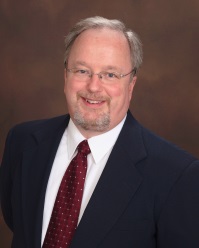 Tim MillerYanmar AmericaSr. Manager, Learning & Development and EVO//Center5889 Old Alabama RoadAcworth, GA 30102tim.miller3197@gmail.comCell: (404) 433-9570Born and raised in rural Ellijay, Georgia, Tim received his associate degree from Truett-McConnell Jr. College in Cleveland, GA. He is a graduate of the University of Georgia-College of Agriculture and Environmental Sciences (UGA-CAES) with a bachelor’s degree in Agricultural Mechanization Technology. After graduating from UGA, Tim briefly worked for a construction equipment dealership and then spent the next 14 years in a variety of roles at Komatsu America. Tim then moved to AGCO Corporation when they purchased the Challenger line of equipment from CAT Ag Products. He held various roles for 11 years. One milestone as product manager was the introduction of the MT900 Series articulated tractors, the world’s largest horsepower production tractor.  He also led the development of AGCO’s NA dealer training initiative and their global employee Learning & Development start-up.In 2013, Tim moved to Kubota Tractor Corporation (KTC) to lead the corporate university known as Kubota University. This group grew from a vision with one person to a corporate university with eight colleges, or schools, and 19 staff members.  It focused on employee development, dealer network and customer training. Tim currently works for Yanmar America where led the development of their Academy for dealer and employee training.  The Academy was recognized in 2020 as the learning entity for Yanmar globally.  During this time, he also oversees the training and meeting facility, the Yanmar Evo Center.While Tim held many roles in these companies, the majority of his career has been in the learning and development area.  His teams have started four training Academy/University’s focused on dealer, employee, and customer training.  Their efforts with this learning entities have won three learning industry awards.Tim has a strong belief in Georgia’s agriculture industry, today’s youth, and supporting their growth.  To support this value, he is the current President of the UGA-CAES Alumni Association.  He currently serves on the Georgia FFA Foundation Advisory Board.  He served as the first Chairman of the Advancing Georgia’s Leaders in Agriculture and Forestry (AGL) Board of Advisors for two years and served for seven years. Tim’s practical and common-sense background, supported with experience in areas such as service, sales, product management, and training, provides a strong foundation for adult education, training for equipment dealerships, employee development, and equipment product flow. Tim married his sweetheart from Truett 40 years ago, they have three sons and three grandchildren. He and his brothers are fifth generation farmers, albeit part-time, on their farm in Cherry Log, GA. Tim also owns his own farming business, Miller & Sons Family Farms. This seemed appropriate considering the longevity of the farm and that he is the third son of three siblings and is the father of three sons.